בס"ד                                                                      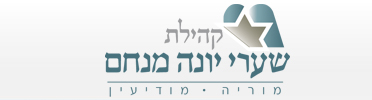 חידות בציורים לסוכות-ח + 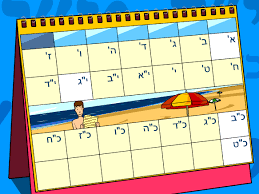 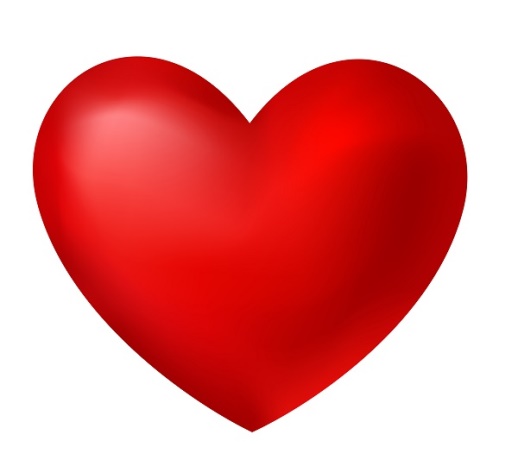 ע +  + ה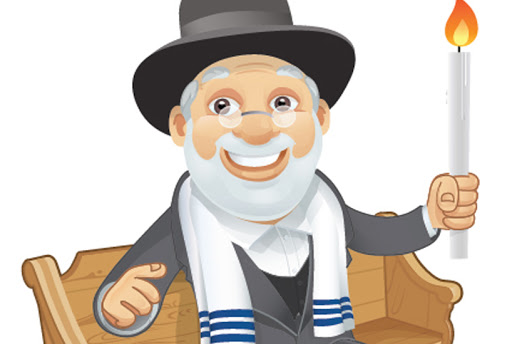   ר = ס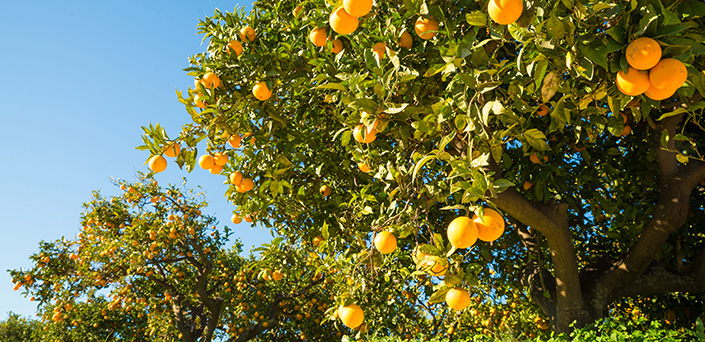  +  Z=ג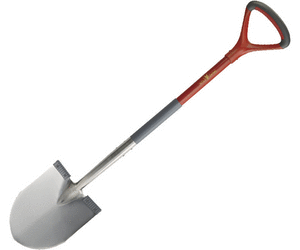 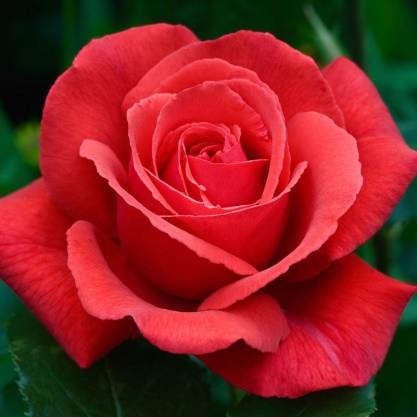  ר=ה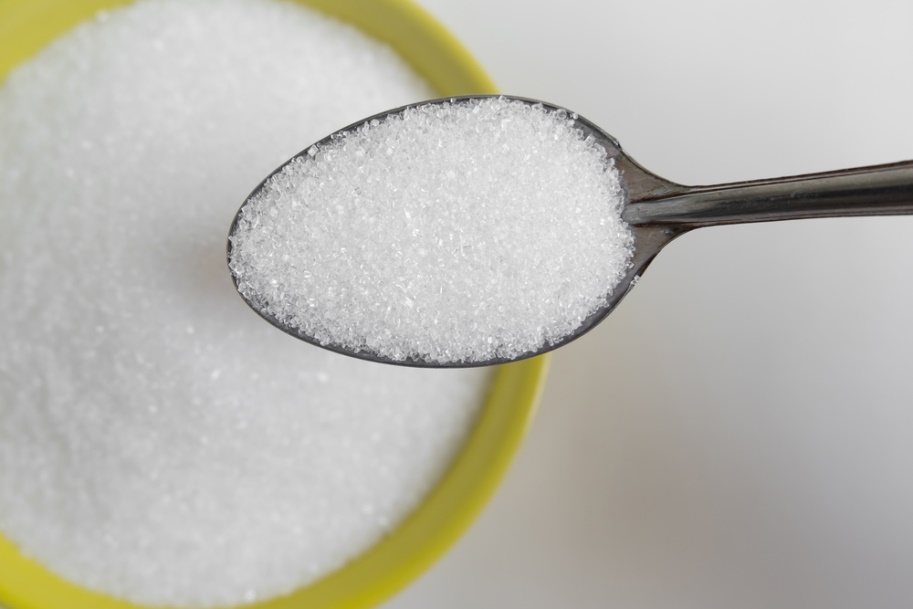 ה=ת + נ=ת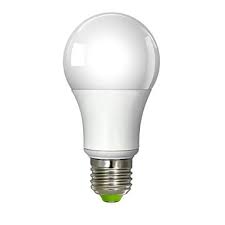  ה=ת + 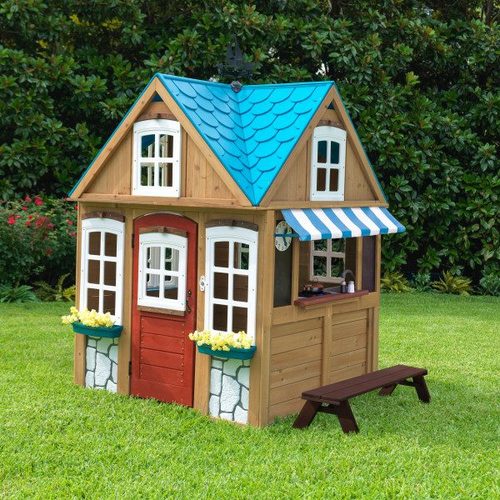 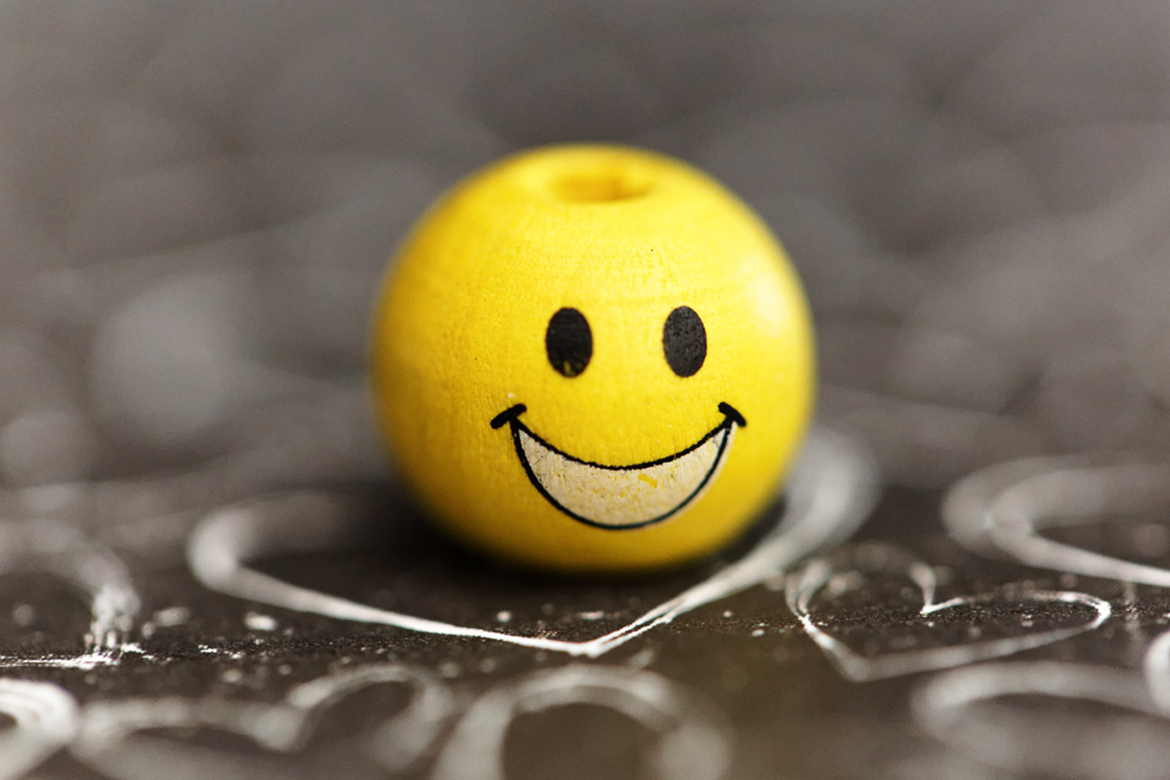 + ה+ +ה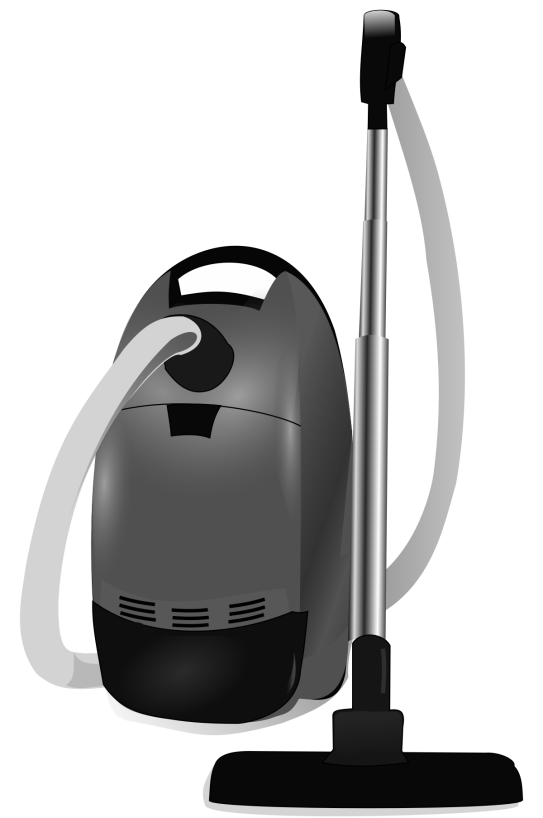 8.-ל + 220x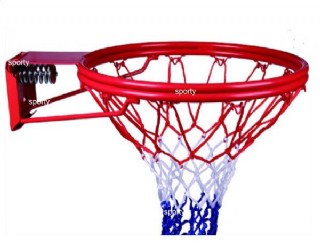 9.ט=א +   -ת   ל=ז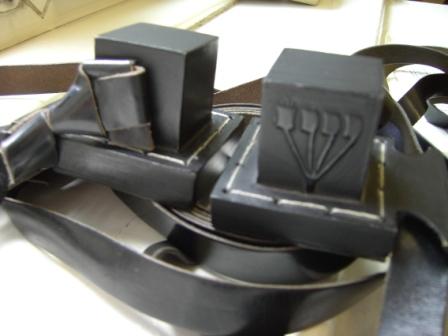 10. +ו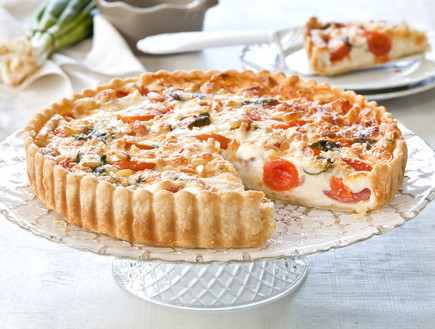 +   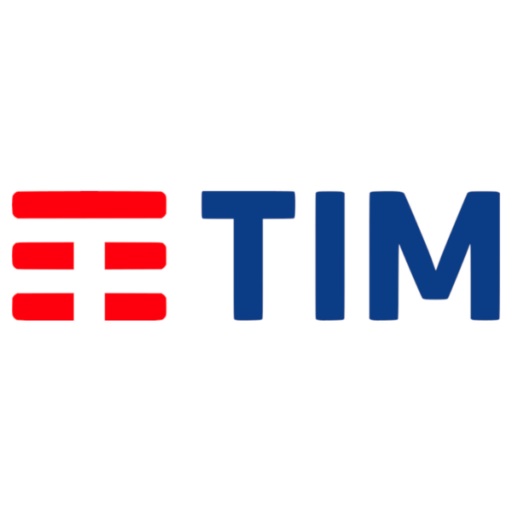 